А вы знали про это? Пять российских песен со скрытым смыслом про наркотики..Часто ли вы задумываетесь над смыслом песни при прослушивании? Иногда даже прочтения текста не всегда достаточно, чтобы понять скрытый смысл. Мы нашли "наркотический подтекст" в 5 известных российских песнях - знали ли вы об этом?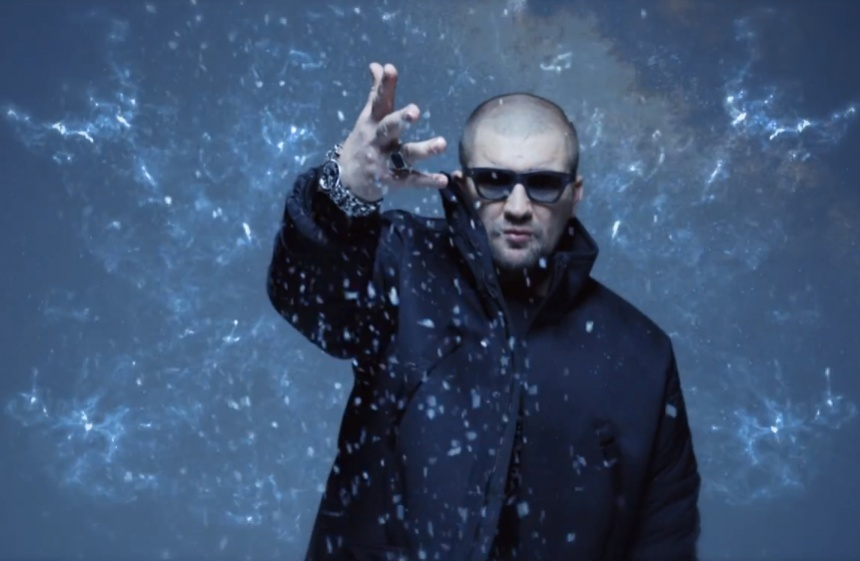 Кадр из клипа "Лёд" БастыИнформационный антинаркотический центр "Волга"8 800 100 100 3 (круглосуточно)"Лёд" - Баста, Смоки Мо, СкриптонитВ этой композиции проводятся четкие аналогии между процессом зависимости от наркотиков и зависимости от от музыки. «Лед» здесь — одно из сленговых названий амфетамина, наркотика с сильными побочными эффектами и привыканием.1) «Юзай! Долби мой лёд» — четкий призыв «подсесть» на музыку исполнителей, словно на наркотик.2) «Сколько не завязывай не завязать» — указание на привыкание, с которым бесполезно бороться.3) «Это намерзает на твоих мозгах. Вечная мерзлота на жестких минусах» — строки о влиянии музыки и веществ на организм и психику."Вахтерам" - БумбоксПопулярная песня, которая лишь спустя несколько лет была раскрыта на предмет скрытых смыслов. Это можно было бы назвать случайным совпадением, если бы не одно "но" - аналогиями наполнена практически каждая фраза.«Белые обои» и «Черная посуда» здесь — последствия варки наркотиков. «Чивава» — сленговое название домашних наркотиков. «Плюшки стынут» — готовый к употреблению гашиш. А сами «Вахтеры» — наркозависимые, которые колют друг друга."Дельфины" - Мумий Тролль«Мне под кожу бы под кожу мне запустить... дельфинов стаю...» — с этих строк начинается куплет Лагутенко, из которого легко понять контекст. Речь о наркотиках, которые вводятся внутривенно. Строчки о «яде» и «обадевших» венах только дополняют картину."Мелом" - Пропаганда«Я рисую на асфальте белым мелом...» — долгое время этим строкам не придавалось никакого значения, но на самом деле, мел — это сленговое название метамфетамина, которое наркотик получил еще в СССР.«Хватит лжи и хватит боли! Отпусти себя на волю!» — здесь можно найти и одновременно скрытый смысл об избавлении от зависимости, и попытки выразить протест против власти."Под фонарем" - RASAСамый свежий пример в подборке. Песня устроена так, что многие даже не вслушиваются в текст и просто двигаются в такт музыке. Но если взглянуть на строки подробнее, то там есть несколько любопытных строк. «Мало пополам нам будет эта пудра. Чё нам будет, надо брать» и «Иммунитет мой нерушим, но пульс на нуле». Здесь четко видно и описание состояния человека «под фонарем», и та эйфория, которая сопровождает употребление веществ.Информационный антинаркотический центр "Волга"8 800 100 100 3 (круглосуточно)